О признании утратившими силу постановлений администрации Ханты-Мансийского района В целях приведения муниципальных правовых актов 
Ханты-Мансийского района в соответствие с действующим законодательством, руководствуясь статьей 32 Устава Ханты-Мансийского района:Признать утратившими силу постановления администрации 
Ханты-Мансийского района:от 22.09.2016 № 294 «Об утверждении стандарта качества предоставления муниципальной услуги «Организация питания обучающихся»;от 02.06.2020 №139 «О внесении изменений в некоторые постановления администрации Ханты-Мансийского района».2. Настоящее постановление вступает в силу после его официального опубликования.3. Контроль за выполнением постановления возложить на заместителя главы Ханты-Мансийского района по социальным вопросам Уварову И.А.Глава Ханты-Мансийского района                                           К.Р.Минулин				                                               ПРОЕКТ	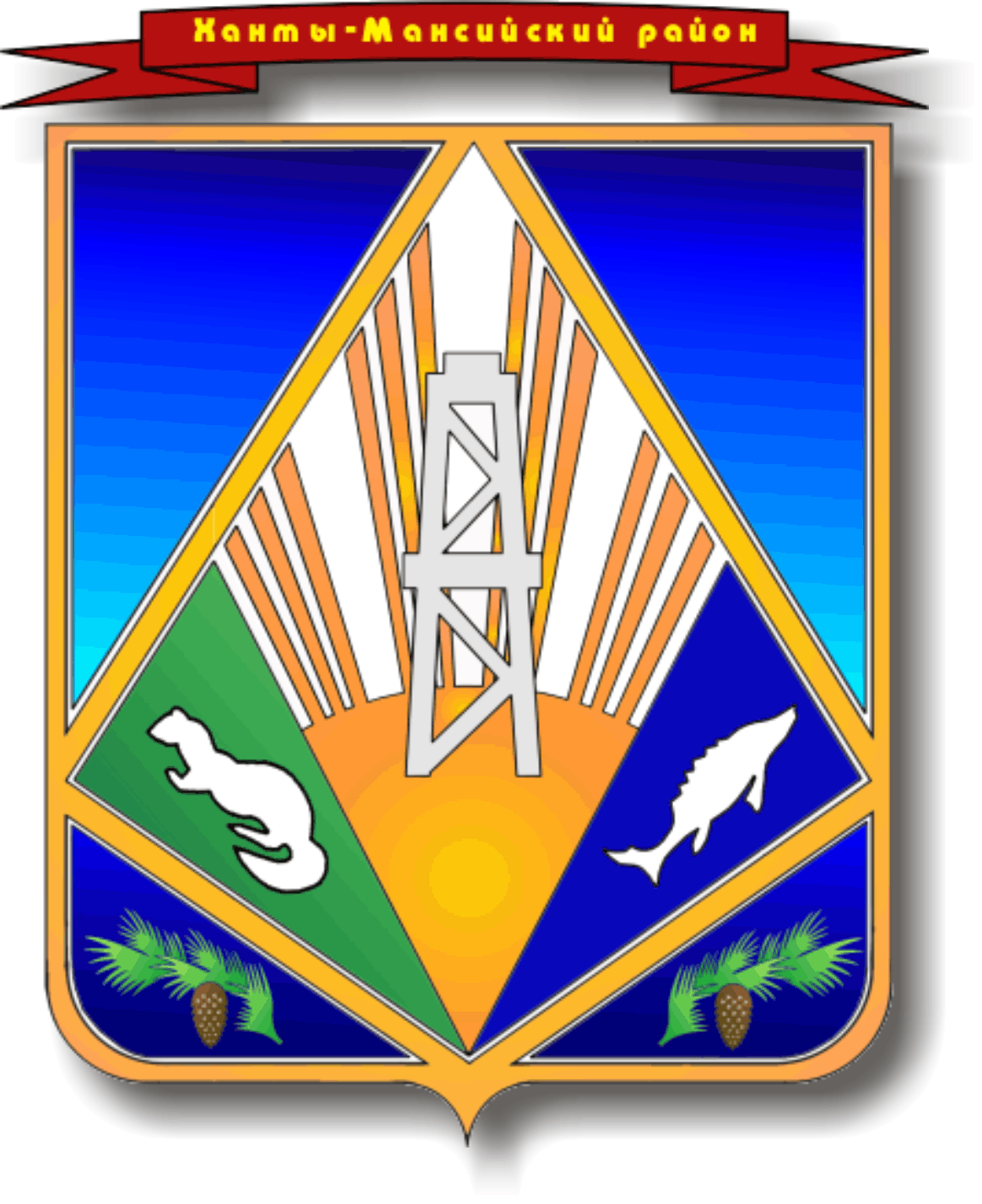 МУНИЦИПАЛЬНОЕ ОБРАЗОВАНИЕХАНТЫ-МАНСИЙСКИЙ РАЙОНХанты-Мансийский автономный округ – ЮграАДМИНИСТРАЦИЯ ХАНТЫ-МАНСИЙСКОГО РАЙОНАП О С Т А Н О В Л Е Н И Еот                                                                                                            № ____г. Ханты-Мансийск